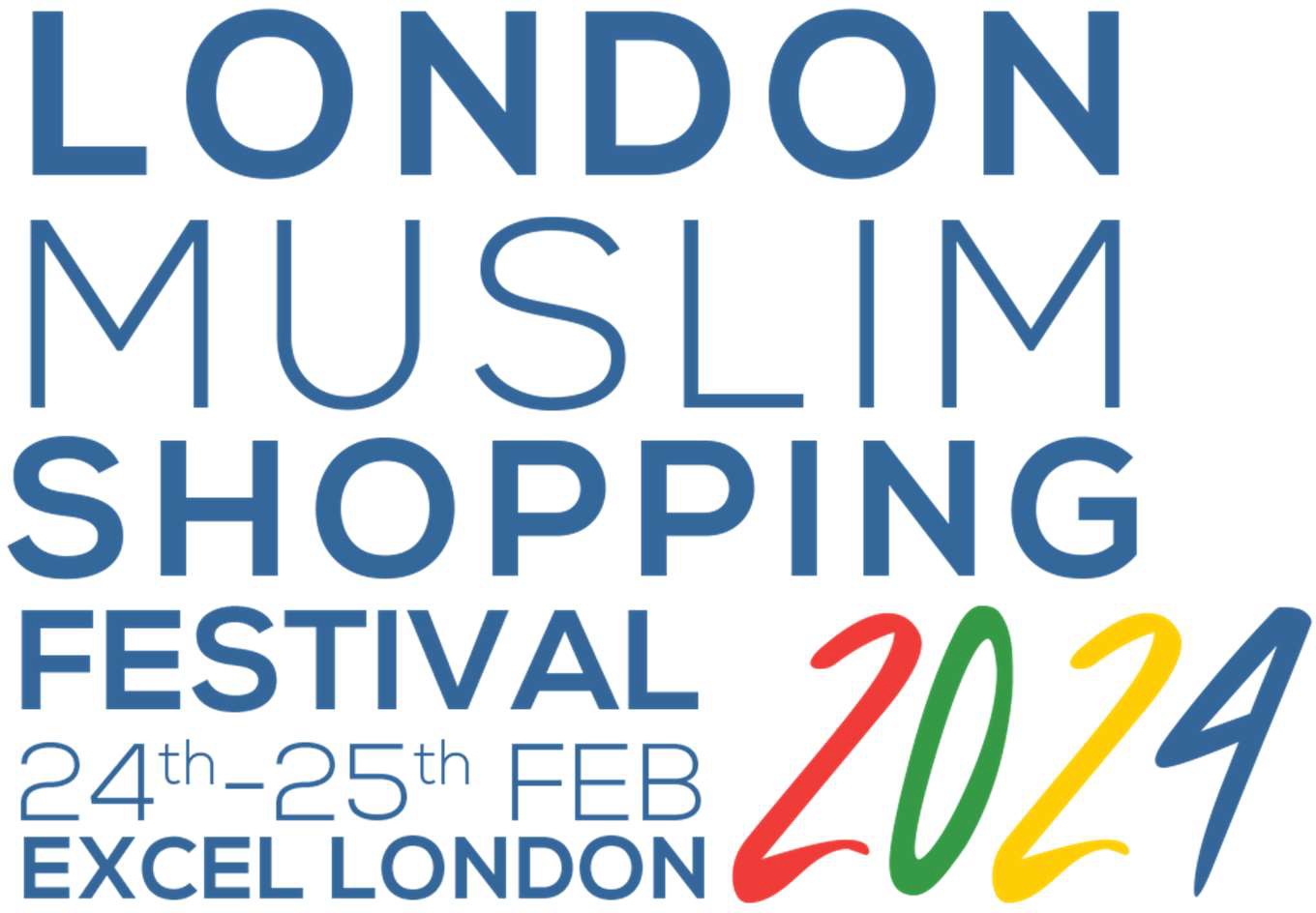 Exhibitor Manual 2024WELCOME TO MUSLIM SHOPPING FESTIVAL 2024This exhibitor manual is designed to help you plan a successful event to avoid any problems and to enjoy a smooth, trouble-free run-up to the event.Please do not hesitate to contact the organising team if you have any queries.Please ensure you read this manual fully and don't forget to send your completed forms back to us by the stated deadlines.The ORDER FORMS section of the manual lists all of the compulsory and optional forms and acts as a useful checklist for you.This manual is not designed to replace our personal service. If you have any questions, require special assistance or any clarification whatsoever, please do not hesitate to contact us.Have a great eventEXHIBITION TEAMEvent OperationsMaelstrom Event Solutions Tel: +44 (0) 1743 606 744Email: info@maelstromeventsolutions.co.ukEXHIBITION TIMETABLEBuild-upAll gangways must be kept clear of all exhibits, packaging and stand fitting materials to assist movement around the hall by other exhibitors and our service providers and all gangways must be totally clear by 12.00 on Friday 23rd February to facilitate the gangway carpet lay and gangway pre- clean.Initial power onto stands is made as soon as possible but will not be available for stand construction by contractors at the start of build-up unless a temporary supply has been ordered via the official electrical contractor.Power to stands will terminate each evening - 30mins after the show has closed.Open PeriodThere will be exhibitor access to the hall from 08.00 each morning. Halls will remain open to exhibitors until 19.00 on Saturday 26th February.If you place late orders for stand fitting extras, electrics or furniture on Friday late afternoon and on the morning Saturday 25th February, our contractors are unable to guarantee fitting / delivering your orders to your stand before the show opens and will fit any outstanding items at the end of the day. Please also note that there will be a surcharge on late orders.BreakdownIt is a contractual requirement that your stand is not dismantled in any way and that your stand is manned and stocked until the show closes. Contractors will only be granted access into the hall once it is cleared of all visitors and any staff who will be breaking down your stand and also working on the stand during the open period are requested to comply with these timings.Please note that the official show contractors will begin dismantling shell scheme stands as soon as they are clear of display material and it is deemed safe to do so. Any items left on shell scheme stands after 20.00 will be removed to allow the stands to be broken down.For reasons of security, all exhibitors are advised to remove all portable and valuable items from their stand as soon as possible on the Sunday evening of breakdown and not to leave their stand unattended until all such items are clear.It is your responsibility to remove ALL stand fitting materials, carpet tape, packaging, excess literature and waste from the hall. Anything left will be charged back to the exhibitor.No exhibits or stand fittings are to be removed before 17.30 on Sunday 25th February or until the public are clear of the hall. Please note that any items left unattended in the hall from 17.30 on Sunday 25th February onwards could be deemed as rubbish and thrown away. Any costs for disposal will be charged to the exhibitor/contractor accordingly.Please note: the show will not be able to breakdown until all visitors and children under the age of 16 have left the hall. Exhibitors who have children under the age of 16 will also need to leave the hall to allow breakdown to commence.QUICK REFEERENCE GUIDE TO CONTRACTORSA-Z OF SERVICES AND REGULATIONSAccessExCel uses a Voyage Control pre-show booking system for deliveries to the show floor to ensure clarity in terms of access and to reduce waiting times. For a seamless process, it is essential that all vehicles needing access to the venue’s loading bays are pre booked on the ExCel London Vehicle Booking System.https://excellondon.voyagecontrol.com/dashboard/homeAny exhibitor or contractor vehicle that are not booked on the system will be denied access to the loading bay until a booking and time slot is made.This does not apply too couriers when they arrive who will be instructed to go to a waiting area where a representative from the exhibiting company must meet them to receive the goods.On completion of unloading/loading, vehicles must be removed to the relevant parking area or leave the site immediately. - THERE IS NO FREE PARKING AVAILABLE.AccommodationThere are a variety of hotels and serviced apartments to suit every budget within close proximity of the venue. A full hotel listing and booking service for individual accommodation requirements is available via ExCeL website - https://www.excel.london/visitor/hotelsAlcoholThe consumption of alcohol during build-up and breakdown is not permitted. Anyone found to have consumed alcohol will be kicked off site.Audio VisualPlease contact Showmen Group for any audio visual needs you may have for the show. info@showmenevents.co.ukBalloons & InflatablesAll types of balloons are prohibited within the exhibition halls as some can cause damage to the air- handling system; exhibitors will be charged for all costs arising from contravention of this regulation.BreakdownPlease refer to Exhibition Timetable.Removal of exhibits and displays must not commence until after the exhibition has closed and all visitors have left the exhibition hall. Under no circumstances may any goods be removed or packed away from your stand before this time. Trolleys must not be used until the hall is clear of visitors, and please note that contractors will not be permitted into the halls until the visitors have left. In the interests of safety, exhibitors are asked to not continue with hospitality on their stands after the show closes.Electrical power to stands will be switched off 30 minutes after the show closes.Please note:Any items left on shell scheme stands after 20.00 may be removed to allow the stands to be broken down. We strongly advise you not to leave any items unattended on your stand during this time.Please note that if you are leaving items on your stand to be collected by couriers, you must notify the organiser's office and supply a contact telephone number for both the courier company and a representative of your organisation.It is your responsibility to remove ALL stand fitting materials, carpet tape, packaging, excess literature and waste from the hall. Please note that any items left in the halls after 20:00 on Sunday 26th February will be deemed a rubbish and thrown away. The exhibitor/contractor responsible for the rubbish will be charged accordingly.PLEASE NOTE YOU SHOULD WEAR SUITABLE FOOTWEAR DURING THESE PERIODS – OPENED TOED SANDALS, FLIP FLOPS AND OTHER FLIMSY FOOTWEAR ARE NOT ALLOWED. SECURITY HAVE THE RIGHT TO REFUSE ENTRY TO ANYONE WITHOUT SENSIBLE FOOTWEAR.BREAKDOWN WILL NOT COMMENCE UNTIL ALL VISITORS AND ANYONE UNDER THE AGE OF 16 IS OUT OF THE HALLBuild-UpThe timetable for build-up is given under Exhibition Timetable. It is important that you contact us if you foresee any problems keeping to this schedule.All stands must be finished by 19.00 on Friday 23rd February in time for the venue cleaning staff to prepare the hall for the opening of the show.PLEASE NOTE YOU SHOULD WEAR SUITABLE FOOTWEAR DURING THESE PERIODS – OPENED TOED SANDALS, FLIP FLOPS AND OTHER FLIMSY FOOTWEAR ARE NOT ALLOWED. SECURITY HAVE THE RIGHT TO REFUSE ENTRY TO ANYONE WITHOUT SENSIBLE FOOTWEAR.Business CentreFor all your business needs including photocopying, fax, and essential stationery supplies visit the Business Centre in the Boulevard.Car ParkingExCeL London has recently invested in improvements to the venue’s car park. New access control measures along with a pre-booking system means spaces can be booked prior to arriving on site. The new system operates using Automatic Number Plate Recognition (ANPR) technology.There are two entrances from Sandstone Lane. One for vehicles under 1.9m in height (the first entrance you come to) and one for vehicles between 1.9m and 2.8m (the second entrance). Stop your vehicle at the barriers, your vehicles registration will be read by the cameras, and if successfully read, the barriers will lift . A ticket will be produced if your vehicle registration cannot be read successfully. If a ticket is produced, please retain this for validation on exit.To pre-book paring please use this link; https://excellondon.aeroparker.com/book/EXCEL/Parking?parkingCmd=collectParkingDetailsFor further information on the car parking facilities please use this link; https://www.excel.london/visitor/getting-here/driving-and-parkingCarpetShell scheme stands and gangways will be carpeted.Space-only stands will not be carpeted by the Organisers but the provision of carpet is compulsory on every stand.Exhibitors wishing to lay their own floor coverings may do so direct to the hall floor, on floor flats or a platform. Please note that no damage must be done by screw or bolt to the hall floor and only approved tape can be used to affix floor coverings. The cost for removing any carpet tape left on the floor at the end of breakdown will be passed directly to the exhibitor concerned. Please note that all ‘space only' exhibitors are responsible for the removal of any carpet supplied to them.The official carpet contractor for the show is:Xav-EightTel: 01446 509 110Email: info@xaveight.comOnline Ordering: https://xaveight.com/exhibition-login-details/ PASSWORD: LMSF2024CateringExCeL London's exclusive caterers are ExCel London Hospitality and Stand Catering. They have sole rights over the hospitality and stand catering activity at ExCeL London. All Food & Beverage for both stand catering or hospitality catering must be purchased from ExCel.ExCeL London Hospitality can deliver fresh food and beverages to your stand to cater for staff lunches, parties or client entertaining. For more information or to place an order, please visit https://excellondonhospitality.exhibitorcatering.co.uk/For your own personal consumption, a wide range of food and beverage is on around the venue.ChildrenNo person under the age of 16 years can be admitted to the halls during build up or breakdown. This regulation also covers exhibitors’ children and is necessary to comply with safety regulations. During the show open days children are allowed into the hall, provided an adult accompanies them. Baby changing facilities are available throughout the venue.CleaningThe Exhibition Hall and Stands will be cleaned prior to opening each day. Exhibitors are requested to place refuse for collection in bags and leave them in the aisles at the close of business.If you require an enhanced service to your stand, please contact ExCeL London Cleaning on: Tel: 020 7069 4400Email: exhibitorders@excel.london.Please note that there may be an additional charge for this service.Common AreasAll common areas must be kept unobstructed at all times. Contractors, exhibitors, their staff and agents must keep ALL common areas clear. The Cloakroom is located on the main Concourse. Thereis a charge for this service.Complex Structures (Stands and/or features)A complex structure is any form of construction, of any height, which requires cross-bracing and/or would normally be designed by an engineer and /or has, through a risk assessment, been found to present significant risk. Structures over 4 meters in height, multi-storey stands and suspended items of 400kg and over are always treated as complex structures. Platforms and stages 600mm or over in height, tiered seating and stairs are also considered complex structures. Such structures must have fully detailed Structural Calculations and/or a detailed Constructional Method Statement along with a suitable and sufficient Risk Assessment submitted at the same time as your stand plans. Full details must be submitted to Maelstrom Events for inspection at least 30 days prior to the show. Please refer to the Stand Plan Approvals section for details of the full stand plan submission process.Stand Plan Deadline date – 19th January 2024Please note that no Complex Structure may be built without prior consent from the Organisers before the planning process takes place.If you would like to speak to someone regarding your Stand Design please contact: Maelstrom Event SolutionsTel: +44 (0)1743 606744Email: info@maelstromeventsolutions.co.ukDelivery Of GoodsAll exhibits and materials must be delivered carriage paid, direct to the stand. The goods should be clearly labelled as follows:Attn: (Contact Name & Mobile Number) (Stand Number and Stand Name)London Muslim Shopping Festival 2024 (N2 – N5) ExCeL LondonRoyal Victoria Dock LondonE16 1XLExhibitors must ensure that a representative of their company is on-site to receive and sign for deliveries. Please note, deliveries must not be made to the Centre prior to the tenancy. The Organisers and the ExCeL are unable to accept responsibility for any goods delivered to stands that are unmanned and regret that they are unable to sign for goods, exhibits or other material on behalf of an exhibitor or contractor due to limited storage facilities.Distribution Of LiteratureDistributing material, such as printed leaflets, cards, circulars or articles, is prohibited unless from your own stand. This includes the gangways surrounding your stand.Electrical Services & Electrical RegulationsXav-Eight are the official Electrical Contractor for the London Muslim Shopping Festival. They have a comprehensive range of electrical services for hire and installation and offer an extensive range of light fittings and flexible power supplies.The installation or alteration of any electrical fitting by any person other than a member of the contractor's staff is strictly prohibited. In accordance with current health and safety legislation all electrical equipment and fittings should comply with applicable test regulations. Any items failing such a test will NOT be connected to the Hall's supply.Exhibitors/Contractors who bring portable electrical appliances on-site should ensure that they have been regularly PAT tested (Portable Appliance Tested) and bear a recent PAT test pass certificate.Any exhibitor in need of additional electrical requirements should contact: Xav-EightTel: 01446 509 110Email: info@xaveight.comYou can order online using the link and password below:Online Ordering: https://xaveight.com/exhibition-login-details/ PASSWORD: LMSF2024Electricity Supply TimetableElectricity will be energised to stands as quickly as possible during the build-up period, subject to satisfactory inspection and testing of installations. Occasionally delays may occur due to the fact that adjoining stands are not complete and ready for inspection. During the full open days, power to stands will be from 08.00 each day until 30 minutes after the show closes. Any exhibitor needing electricity for the running down of machinery or working equipment etc. after the exhibition closes on the final day must inform the Organising Office of their requirements.If you require power after the published build-up hours, you must notify the organiser’s office who can arrange this with the venue who will notify you of the charges.Please remember to specify 24-hour electricity supply if this is required for refrigerators and/or computer equipment.Filming, Televising and RecordingFull details of any filming or recording for television, radio, etc., must be submitted to the Organisers in advance of the event. Only hand held, battery operated equipment is allowed in the hall during the open hours of the exhibition. The siting of cameras, cable runs or other equipment in the aisles is not permitted. Equipment must not be left unattended.Filming of the exterior, interior and contents of the venue will be allowed in so far as it will not be detrimental to, or bring into disrepute, the venue or the event.Fire Regulations/Fire SafetyThere are strict regulations governing the materials that may be used in the construction of stands and in the demonstration of products. Stands will be inspected during the build-up period by FireOfficers and the Local Authority and we would remind you that the Local Authority has the right to remove any materials that do not meet the regulations and ultimately to close down the stand.You must draw the attention of your contractor to the strict regulations that apply.ExCeL will provide extinguishers to comply with standard regulations and a copy of the Centre's emergency procedures will be circulated to all exhibitors at the beginning of the exhibition.If you require any further information about fire-retardant materials and regulations, please contact: Maelstrom Events: 01743 606744.Any goods on your stand will be subject to the following regulations:Timber used in stand construction and displaysAll timber under 1" thick must be impregnated (pressure process) to Class 1 standard. Boards, plywood, chipboard, etc., must be treated in the same way if they are under ¾" thick - timber over 1" thick need not be treated. Treated boards will have BS476 Class 1 marked on them.PlasticsPlastics used for construction and display purposes (including exhibits) must conform to BS476, Part 7/Class 1 Fire Regulations. Perspex must not be used; other polycarbonates or plastics that comply with BS476, Part 7/Class 1 can be used instead (Lexan and Macrolon are examples of acceptable alternatives).Fabrics used in displayTextile fabrics used for interior display purposes on the stand must be flame proofed or purchased already treated by use of the approved chemicals, in accordance with BS5438.Certain fabrics need not be proofed i.e. wool, twill and felt.Textile fabrics used for interior decorative purposes within stands must be fixed taut and or/ in tight pleats (not draped) to a solid backing and secured 3" above floor level, not touching light fittings.Stand dressingArtificial plants and flowers are combustible and give off toxic fumes and must not be used for stand dressing. Silk type flowers are acceptable provided they have been fireproofed to BS476 (part 7) and are thus marked.GangwaysThe gangways used in this venue are the minimum permissible in law. Under no circumstances will exhibits, stand dressings, tables etc., be allowed to encroach into gangways. Offending items are liable, without warning, to be removed.StorageNo excess stock, literature or packing cases may be stored on or around your stand.Naked FlamesNaked flames or flammable liquids are only permitted if they are part of the product being exhibited and only at the discretion of the Venue's Fire Officer. A full Fire Risk Assessment must be carried out by a competent person on behalf of the Exhibitor, and all safety control measures so required must be in place at the show and the Venue Fire Officer notified. The Organisers must be notified at least 14 days prior to the tenancy, and permission gained in writing.First AidThe First Aid room is located on Level 0 in the Boulevard. If you require first aid please contact the medical treatment room on T: +44 (0) 20 7069 5556. Alternatively, contact the Organiser's Office and contact will be made from there.Floor Loadings and Base PlatesStand structures, equipment and vehicles must not exceed the Venue loading limits and where appropriate base plates must be provided.FurnitureEuropa are the official furniture contractors for the show. Please see their contact details and website brochure below:Tel: +44 (0)2086 760 062Email: contact@europainternational.comWebsite: https://www.europainternational.com/Gangways & AislesDuring the build-up and breakdown periods, Emergency Gangways will be in operation and must remain completely clear at all times.During the open period under no circumstances must any part of a stand, furniture, or exhibits project beyond the boundary of the stand, with the exception of the Organisers' shell scheme fingerboard, which will project into the gangways.Doors or windows must not open outwards onto gangways. All doors must have vision panels.Exhibitors should not engage in any activity or employ any person or device that, in the opinion of the Organisers, tends to create unreasonable congestion in the gangways.Health & SafetyPlease see the Health & safety section of the manual.Height RestrictionsPlease also refer to the Stand fitting Regulations.The height limit is a maximum of 4 meters for all stands. Under exceptional circumstances it may be possible to build to 5m with written consent from the Organisers prior to the event. Should an exception be made and build agreed over 4m in height full structural calculations must be provided and a fee for structural inspection will be charged directly to the exhibitor.Please refer to rigging for details about banners and lighting rigs.InsuranceEvery exhibitor is required to have public liability insurance. If you do not have public liability insurance, please order this through the portal - https://www.muslimshoppingfest.com/client. Alternatively, if you already have public liability insurance, please send a in a copy of this.Internet ServicesExCeL IT & Communications have been appointed the official contractors for the Show, and if you require telephone/fax/ISDN lines for your stand, orders should be placed directly with them using the form in the order form section.ExCeL London - IT & Communications Tel: 020 7069 4400Email: exhibitororders@excel.londonThere is free unsupported Wi-Fi within the venue. If elements of your stand are internet critical we suggest you order a hard wire or a dedicated Wi-Fi login for this as these will be supported.Late WorkingNo late working is permitted.Lost PropertyWe work with our lost property partner, NotLost, to reunite you with your lost items. If you think you’ve lost something at ExCel London, please complete the form at https://notlost.com/excel-london.MusicIn accordance with the copyright Designs and Patents Acts 1988 licences are required from the Performing Right Society, Phonographic Performance Ltd and Video Performance Ltd where music (whether by means of television, DVD, video, slide tape presentation, record player etc.) or original video soundtracks are played. Any exhibitor intending to carry out such activities must complete and return the application form by the due dates (see relevant Appendices) and await approval . Live music/mics are NOT permitted on exhibitors’ stands.NameboardsAll Shell Scheme exhibitors should complete the nameboard order form to ensure that the correct name appears on their nameboard. A 30-character limit applies to all Fascia Nameboards.If your fascia name board form is not submitted by the deadline date then the company name on your contract will be used unless you notify us otherwise. If you do not submit a form and need your nameboard changing on the day, there will be a charge.Notification Of Own ContractorIt is requested that exhibitors with Space Only sites notify the Organisers of their appointed contractors as soon as possible. Please note that Exhibitors are responsible for undertaking a suitable and sufficient Risk Assessment with their contractors, specifically for the show.When briefing your contractor, please ensure that they are aware of the stand building regulations specific to this show.Public Address SystemThe Organiser will endeavour to pass urgent messages to exhibitors, however it must be clearly understood that no guarantee can be given. The public address system will not be used for personal messages during exhibition open days other than those of the most urgent nature. The decision of the Organiser is final.RiggingAny exhibitor wishing to rig any items at the show should, in the first instance, contact Maelstrom Event Solutions.All rigging must be quoted, ordered and paid for via Excels official riggers. To view a copy of the rigging rules and regulations please see Rigging Rules.Risk Assessment & Method StatementAll Exhibitors must return a Health & safety Declaration Form to Maelstrom Event Solutions.All Exhibitors must also ensure that their Risk Assessment covers the entire duration of the event i.e. build-up, the open period and breakdown.Space only exhibitors must also ensure that the company responsible for building and dismantling their stand send a copy of their Risk Assessment and Method Statement when submitting stand plans.Please refer to the Health & safety Section of this manual for guidelines and sample Risk Assessments/Method Statements.SecurityWhilst every reasonable precaution is taken to ensure the safety and security of personnel and equipment the organisers cannot accept responsibility for injury, loss or damage or any consequential losses which may befall your personnel or their property.The organisers will implement comprehensive security cover throughout our tenancy for London Muslim Shopping Festival. The following precautions will help reduce the risk of theft from your stand:Be especially vigilant during the build-up and breakdown periodsEnsure that your stand is manned well before the show opens and until all visitors have left at the closeSecure items of value, particularly personal effect, mobile phones, handbags, briefcases, and laptop computers. These items are particual targets for petty thieves and should be kept secure.At night lock away items of value or possible take them with you.Utilise the secure store for overnight safe keeping of items of value.NB. Please report any theft or suspicious incident to the Organisers or a member of the security team immediately.THE ORGANISERS CANNOT TAKE RESPONSIBILITY FOR ANY ITEM LEFT UNATTENDED AT ANY TIME.Seminar Area/ Mini Lectures / Space Theatre-Style SeatingExhibitors intending to incorporate a closely seated audience of more than 15 people or an enclosed Seminar Theatre of any size on their stand will require specific approval. Details must be submitted to Maelstrom Event Solutions at least 30 working days before the exhibition. Please include the following details when submitting detailed plans:Access and egressGangways and gangway widths: Gangway widths depend on the total number of seating with a minimum of 1.1m. There must be 300mm minimum gap between seat back and of the front seat immediately behind it.Seating layout and dimensions. Only flat floor seating permitted (tired seating on stands is not permitted at this exhibition)Method of securing seatingPlease contact Maelstrom Event Solutions well in advance for guidance.Shell SchemeShell Scheme includes:White Foamex Stand PanelsCarpetFasciaNameboard – displaying company name and stand numberYou can order online using the link and password below:Exhibition Login Details - Xav-Eight (xaveight.com)Password: LSMF2024WallingPanels are white foamex. Graphics can be attached to stands directly with hook and loop velcro or sticky pads. No other fixings are permitted. Panels are attached to each other by aluminium uprights which stand 20mm proud. Fixings for large or special graphics are available on request from Showlite.Special EffectsStrobe lighting, Smoke Machines, Pyrotechnics, Laser Pointers, Ultraviolet Lights, High Power Projectors, Real Flame Effects and Firearms are not permitted.Stand Fitting RegulationsSee Stand Fitting RegulationsStand Plan Approval: Space Only StandsFully detailed and scaled plans must be submitted for all Space Only stands. Photographs, unclear faxed drawings or drawings from other exhibitions will not be accepted. All plans and associated documentation must be submitted in English. No stand may be constructed on-site without official approval. Upon confirmation from Maelstrom Event Solutions, no alterations can be made to the drawings submitted.Complex StructuresStructures over 4m in height and other complex structures require approval from a structural engineer both pre-show and on-site and this is subject to a minimum charge of £295 + VAT (Please expect an invoice from MA Exhibitions Ltd post show). Copies of the scaled drawings, together with structural calculations and construction drawings to prove stability must be submitted to Maelstrom Event Solutions no later than 26th January 2024. Alternatively if you are able to email all of the necessary paperwork, one copy will suffice.Plans should include:All dimensionsBuilding materials to be usedA ground plan and elevation drawingThe name, postal and email address and telephone number of the exhibitor, contractor or designer submitting the plansA copy of the Risk Assessment and method statementFor complex structures, a full copy of the structural calculations All plans should be sent to:Maelstrom Event SolutionsEmail: info@maelstromeventsolutions.co.ukIf stand plans are not received together with the appropriate documentation from structural engineers (where necessary), stand building will not be allowed to begin until the organisers, and where necessary the venue, has approved them. Late submissions of plans can result in the venue failing to gain a licence for the show; therefore the stand will not be allowed to be constructed.StoragePlease see the Freight & forwarding section of the manualTrolleysPlease ensure you bring your own trolley to the show, as there are no trolleys available on-site. No porters or trolleys are allowed into the hall during the open period of the show.Unusual Exhibits/ ActivitiesIf you are doing anything out of the ordinary on your stand, it is important that you notify the organisers to make sure that all necessary permissions are sought from the venue, Local Authority or any other parties.Water & WastePlease be aware that any leftover items and waste after the show will be charged for. Please ensure that you also make your contractor aware that all items must be removed. This includes pallets, Foamex, graphics, carpet scraps, carpet tubes, carpet tape and all literature amongst other items.You can order your own bins and skips from the venue. The official contractor for this service is ExCeL Services Department. Please see the water & waste order form.For further information contact: ExCeL Services DepartmentTel: 020 7069 4400Web: https://www.excel.london/webshopFOOD & DRINK EXHIBITORSPreparation, Handling, Sampling and/or Selling Rules and RegulationsAny exhibitor/company intending to sample or sell any type of food and drink at the event must complete the ‘food sampling and selling’ form prior to the event and return it before Friday 26th January 2024 to info@maelstromeventsolutions.co.ukVenue RequirementsIt is possible to sell food and beverages directly from your stand for offsite visitor consumption, provided you follow the hygiene and allergy requirements for the event and submit the ‘food sampling and selling’ form prior the event, as instructed.CookingThe cooking of food onsite may be permitted but only if the correct extraction can be achieved and the process can be carried out safely without danger to exhibitors or visitors – e.g. heat shields may be required. Please note cooking with any type of gas or naked flame is not permitted. Please be aware that you will be required to follow the general food hygiene legislation which may include the requirement to have hand washing facilities and hot water on your stand.If you are sampling, cooking or retailing any type of food or drink you will be required to provide a full HACCP, method statement and risk assessment for the activity and a minimum level 2 food hygiene certificate & food business registration. Failure to do so may result in any activity being shut down on your stand.Food labellingAll food and drink products must have ingredients written in English on them in accordance with current Trading Standards legislation. Regulations on food labelling were introduced in the UK in December 2014.Exhibitors who have not provided the correct labelling of ingredients in English, will be required to cease the sale or provision of food and drinkAllergies.Signage must be clearly displayed at any stand exhibiting food or drink listing allergens and all staff should have a knowledge of the relevant allergy information.Food HygieneAll companies exhibiting require at least one member of staff to possess a food hygiene certificate (minimum level two).Level two Food Hygiene same day certification can be acquired online, please visit - www.food- safety.org.uk In accordance with the Food Hygiene (England) Regulations 2006 Food Safety Act 1990, Exhibitors handling food and drink must carry out the preparation, sampling and sales of any such food and drink according to the regulations set out below.Exhibitors must follow a food safety management system: ‘Safer food, better business’ food safety system developed by the Food Standards Agency. The relevant information can be found from the sources given below. The Organiser strongly recommends all food and drink Exhibitors to look through the literature prior to the show, and to bring relevant information with them as print outs or handbooks, for easy reference during the show.Food Hygiene (England) Regulations 2006 Food Safety Act 1990: http://www.legislation.gov.uk/uksi/2006/14/resourcesSafer food, better business links: Guide: https://www.food.gov.uk/business-guidance/saferfood- better-businessHandbook for caterers: https://www.food.gov.uk/business-guidance/safer-food-better-business-for- caterersHandbook for retailers: https://www.food.gov.uk/business-guidance/safer-food-better-business-for- retailersThe e-guide: https://www.aev.org.uk/eguide For further information regarding food advice and allergen labelling please visit: https://www.food.gov.uk/business-industry/allergy-guideA Food Safety and Hygiene Consultant will visit the Festival to ensure that all regulations are being followed correctly.Local Authority official(s) may also visit the Venue during the Festival to conduct a safety inspection. Exhibitors found to be in violation of any of the relevant regulations may be required to cease tradingHand washingExhibitors intending to conduct food preparations at the show must have hand-washing equipment with hot water and soap at their stand. The Food Safety & Hygiene Consultant may provide instructions on the correct procedures for washing hands hygienically. Each Exhibitor is required to have appropriate anti-bacterial spray, wet tissues and other hygiene amenities, as appropriate, to ensure that hands are kept clean at all times.Cold foodAll high risk foods, e.g. fish, rice, cooked meats, eggs, dairy products and other foods which will not receive further treatment (and which are capable of supporting bacterial growth), must be stored at or below 5°C at all times.All chillers must be suitable so as to ensure the storage of foods at or below 5°C.No hot/warm foods should be placed within any chillersCold food within display units must similarly be kept at or below 5°C.Cold food may be kept for up to 4 hours above 5°C but the exhibitor must demonstrate that; the food was for service or display, it had not been kept at above 5°C for more than 4 hours, the food had only one continuous period above 5°C (e.g. food put on display for one hour cannot have another 3 hours above 5°C at the next display period)Food which remains uneaten at the end of the display period must be discardedFree-standing insulated containers, such as cool boxes, may only maintain foods at or below 5°C for short periods. It is therefore recommended that they are not relied upon to store foods from delivery to service. Adequate refrigeration to maintain temperature control must be providedHot FoodHot food must be kept above 63°C whether in the kitchen awaiting service, in transit to the stall, or on displayHot food may be held for one period of up to 2 hours at a temperature cooler than 63°C but the exhibitor must demonstrate that:The food was for service or on display.It had not been kept for more than 2 hours below 63°CThe food was only kept below 63°C for a single period of time.Food which remains uneaten at the end of the display period must be discardedFood must be thoroughly cooked and re-heated to an adequate temperature of at least 75°C at the core of the food Temperature recordsA thermometer with a probe must be available to ensure that food remains at safe and appropriate temperature throughout the food chainAppropriate temperature records must be maintained of each refrigerator and freezerThese records must be kept in each stall and should be signed off daily by the stand supervisorSampling / Selling of Food and/or Drink Permission FormYou must complete and return this form if you are undertaking any of the above activities Please return to: info@maelstromeventsolutions.co.ukCompany Name:Stand No:Contact Name:Email address:Are you sampling or selling food? Sampling ð Selling ð Both ðAre you sampling or selling drinks? Sampling ð Selling ð Both ðDoes anything you are selling/sampling contain alcohol? If so, give details below:I intend to sell/sample food and/or drink at the event The Muslim Shopping Festival 2024 and attach the following;Local Authority Registration Certificate as food businessHACCP (full food/drink safety system)Food hygiene certificate minimum Level 2Risk AssessmentMethod StatementPlease note failure to supply all of the above can result in activities being shut down on your stand.I can also confirm that all my products have a full list of ingredients clearly available in English and allergen information is clearly displayed.Signed: Name:REGULATIONS FOR STAND BUILDINGGeneral Stand Fitting RegulationsAll advertising and logos must be within the specified height limits and must not be sited on back of dividing walls, especially where they overhang an adjoining stand.All stand structures, signs, exhibits etc. must be contained within the area allotted and may not project into or over the gangway.If you have a shell scheme stand, all exhibits and stand fitting material must be contained within your shell scheme stand.The design of the stand must be such that it can be erected and dismantled within the time available.All stand structures must be completely self-supporting. Suspension may not be made from the roof of the exhibition halls, nor may any fixing be made to the structure of the building. Nothing may be drilled, attached or bolted to the hall floor.It is the responsibility of the exhibitor to examine the site allotted pre-show in order to avoid costly adjustments to stand structures from any building obstruction or pillars, for which the organisers cannot accept any responsibility.All timber less than nominal 25mm in thickness and plywood, hardboard, block board and chipboard less than 18mm must be rendered flameproof by a recognised process to a Class 1 standard when tested in accordance with BS476 Part 7 1971. Plywood and pulp boards that have been rendered flameproof in a manner approved shall be branded with a recognised mark.The use of plastic grade less than Grade 1 BS476 Part 7 1971, whether in stand construction or display arrangement is prohibited. Limited amounts of plastic materials of a grade better than Class 3 can be permitted providing the details are submitted prior to construction.Textile Fabrics - unless non-combustible - may not be used for partitioning stands and so far as they may be used for decorative treatment of such portions, the fabric must be backed with materials similar to that required for the construction of the stands. They shall be fixed taut to the backing board and secured at floor level by a skirting board not less than 75mm deep.Upholstered seating must meet and pass the criteria for smouldering ignition source 0, flaming ignition source 1 and crib ignition source 5 when tested in accordance with 5 BS 5852 1990.All painting must be carried out in water paint. Finishes having oil cellulose base cannot to be applied on site.Carpets and other floor coverings must comply with BS 4790 and shall be secured and maintained so as not to cause a hazard. Only approved recommended carpet tapes may be used directly onto the exhibition floors.All glazing must comply with current UK Building Regulations including BS 6206 and BS 6262. Any large areas of clear glazing shall be indicated with warning stripes or dots etc. Overhead glazing shall be of wired glass, laminated glass or be otherwise adequately protected from shattering.The general height of any platform floors may not exceed 100mm and the flooring must not be less than a nominal 25mm thick. Flooring must, in any case be laid with close joints. Wood chipboard or blockboard used for a floor shall be of minimum thickness of 18mm. Platforms must be of a strength and stability sufficient to carry and distribute the weight of the stand fitting, stand personnel, visitors and exhibits having regard to the loading limits of the floors.Stand Fitting Regulations - Space Only SitesSpace Only Exhibitors are reminded that no construction will be carried out on their behalf. Exhibitors must arrange for their own electrical mains, electrical fittings, carpets, dividing walls and other items in addition to the supply of materials needed to construct their stand. All work must be carried out within the requirements of the Rules and Regulations of the venue. Any stand structure materials, graphics, lighting, fittings etc must be confined within the allocated area as items are not permitted to project into or over gangways.Basic Stand Design & Walling:These basic guidelines must be followed when designing exhibition stands for this event. Where these design guidelines have not been followed stand build approval will not be issued.The maximum stand build height is 4m. Under exceptional circumstances it may be possible to build to 5m with written consent from the Organisers prior to the event. Should an exception be made and build agreed over 4m in height full structural calculations must be provided and a fee for structural inspection will be charged directly to the exhibitor.Low walling is permitted to any open side of a stand to a maximum height of 1.2m. However, access to the stand on at least one side must be a minimum of 3m wide or 50% of the length of the wall if this is smaller (i.e the stand side is less than 6m in length) . All stands must also meet with all relevant health & safety access/egress regulations.A maximum run of 3m of ‘full walling' is permitted on any open side. Each section of ‘full walling' must be separated by at least a 1m ‘space' between it and the next run of walling. ‘Space' is defined as low walling (max 1.2m high), no walling or obstruction, clear panelling or glazing only with no blinds, tints, frosting or graphics except decals at eye -level of not more than 30mm diameter0.5m deep and not sited more 4m high (to the top of the fascia) and not less than 2.5m high (to the bottom of the fascia)Please also remember:The back of the stand should look as good as the front.Any damage caused to the venue structures will be charged to the offending Exhibitor (this includes balloons trapped in the hall roof), damage to flooring, etcCarpet/Floor Covering:Please note that the venue does not have carpet and all `space only` stands must arrange their own floor covering. Uncovered floor is not permitted.Equality Act:Please ensure that you pay attention to the requirements of the Equality Act including access/egress from stands, signage and other items.Exhibitors are responsible for ensuring that the design and construction of their stands provides for increased access for disabled people. This is not only about physical access to the stands for wheelchair users but also includes access to products and written information for people with visual impairments and access to the same standard of service for all other disabilities. However it is important to take account of health and safety legislation which has primacy over the disability regulations.For more information on the Equality Act please contact info@maelstromeventsolutions.co.ukDrapes:Drapes alone may not be used as walling and precautions must be taken to ensure that persons pushing against draping cannot fall through. Precautions should include:Hanging drapes against a solid wall that stands at least 1.2m highIf building with trilite, ensure extra cross bar bracing is installed as a barrierDrapes must be the correct size. All drapes must be tucked in and secured to the hall floor or to the top of walling, to prevent trips hazards.Electrical Regulations:All work on stands must be ordered through the official contractor. All electrical installations shall comply with the Exhibition Venues Association Regulations (revised 2012) that include the following points:qOnly a registered competent person is permitted to undertake an electrical installation following the detailed methodology for installation of electrics that forms part of the eGuide.All `space only` stands must undertake a regulated test and inspection prior to connection - this should be either by the official electrical contractor or by the stand build company where an application has been received and approved prior to the event tenancy period by the official electrical contractorThe wiring of stands in flexible cord is not allowed, the maximum length of flexible cord to any appliance is 2 metres, extension leads on reels or drums are not permittedPlug tops must comply with the appropriate British Standard and be suitably fused. Not more than one flexible cord to be connected to one plug topAppliances supplied and used by stand holders must be tested before being used, and must comply with regulations and are subject to spot checksNo light fitting or other electrical appliance may be suspended from the roof of the Exhibition HallAll lighting final sub circuits are limited to a maximum of 1200 wattsLow level spotlights and floodlights, etc., must be guarded, so as to prevent risk of injury to personsAll transformers shall be fused on primary and secondary sideParticular attention should be paid to the regulation relating to extra low voltage lighting (SELV). Bare conductor catenary low voltage systems are not permittedLamps and appliances with high temperature surfaces should be guarded and kept well away from combustible materialAll sockets must be 13amp metal switch socketsNo exposed means of cable joints are permittedAll neon signs have specific regulations and must be controlled and approved by an approved, accessible firearms switch. Please note you must have written approval from the OrganisersExhibitors are not allowed access to under floor ductsOnly one 4-way socket extension lead is permissible for each socket outlet ordered the official electrical contractors are advised in the exhibition manualThe standard supplies of electrical current available at the venue are:Single-phase alternating at 230 volts, 50HzThree-phase alternating at 400 volts, 50HzPLEASE NOTE:Supplies of three-phase current required are assessed by the official Electrical Contractor based on information given to them by the Exhibitor.24-hour supplies and non-standard voltages can be arranged provided the Exhibitor gives sufficient advance notice of requirement. Quotations for such supplies can be obtained from the official Electrical Contractor.Stand power will be switched off on each day of build at 2200hrs and 30 minutes after the show closes on open days. If you require power after this time, please ensure that you notify the electrical contractor when booking your supply.Prefabricated, pre-wired units may be used provided that the Electrical Contractor is informed in advance of the electrical loading of the unit and that the wiring of such a unit is to the required standard.Please note that the official electrical contractor must carry out any onsite electrical work relating to a pre -wired unit.All wiring must be carried out in PVC, Elastomeric or other plastic sheathed cables, not less than1.5mm2 and 300/500 volt grade, complying with the appropriate BS specification and with a current density not exceeding that recommended by the Institution of Electrical Engineers.All wiring must be physically protected to the satisfaction of the Organisers and all circuits must be separately protected for excess current with appropriate fuses.Flag Poles:Flagpoles must not exceed 4m in height and must have a secure base and be very stable. Please note flagpoles will be checked on site for stability and must not (including the base) protrude into walkways.Items of Special Risk:Please ensure that the Organiser is aware if you will be having any of the following items on your stand:Stepped access, ramps and balustradesHelium & toy balloons or flagpolesDangerous & obnoxious substances including flammable oils, liquids & gases, compressed gases/ acetylene/LPG, also hot surfaces & naked flamesWorking machinery & apparatusMotor vehicles in the halls during open periodLivestock of any descriptionAudio visual displays & filmsFairground and other amusements including lasersActivities on water, also water & water equipment of any kind - including water featuresRadioactive substancesClosely seated audienceSkin piercing activitiesMaterials:Please note the following regulations in relation to the materials used in stand construction.Timber All timber less than nominal 25mm in thickness and plywood, hardboard, block board and chipboard less than 18mm must be rendered flameproof by a recognised process to a Class 1 standard when tested in accordance with BS476 Part 7 1971. Plywood and pulp boards that have been rendered flameproof in a manner approved shall be branded with a recognised mark.Plastics The use of plastic grade less than Grade 1 BS476 Part 7 1971, whether in stand construction or display arrangement is prohibited. Limited amounts of plastic materials of a grade better than Class 3 can be permitted providing the details are submitted prior to construction.Textiles Textile Fabrics - unless non-combustible - may not be used for partitioning stands and so far as theymay be used for decorative treatment of such portions, the fabric must be backed withmaterials similar to that required for the construction of the stands. They shall be fixed taut to the backing board and secured at floor level by a skirting board not less than 75mm deep.Upholstered seating Upholstered seating must meet and pass the criteria for smouldering ignition source 0, flaming ignition source 1 and crib ignition source 5 when tested in accordance with 5 BS 5852 1990.Paint All painting must be carried out in water paint. Finishes having oil cellulose base cannot to be applied on site.Carpets and textile floor coverings Carpets and other floor coverings must comply with BS 4790 and shall be secured and maintained so as not to cause a hazard. Only approved recommended carpet tapes may be used directly onto the exhibition floors.Glazing All glazing must comply with current UK Building Regulations including BS 6206 and BS 6262. Any large areas of clear glazing shall be indicated with warning stripes or dots etc. Overhead glazing shall be of wired glass, laminated glass or be otherwise adequately protected from shattering.Space-only stand adjoining another space-only standExhibitors on part-island sites have an obligation to provide a partition walls between themselves and their neighbours. The Organisers will not provide walling between adjoining space-only sites. On back-to-back space only sites, neighbouring exhibitors may liaise with each other to ensure that at least one of them is building a wall and/or to arrange to share the cost, etc. If a sharing agreement is in place then a copy of this agreement must be sent in writing to the Organisers prior to the event. Where Exhibitors are building individual walls, they must ensure that the back of any wall adjoining another stand is finished down to 2.5m high to a standard acceptable to the Organisers, in a neutral colour and without graphics. Please note stand approval does not mean that adjoining stand plans have been checked for compatibility.Space-only stand adjoining a shell scheme standWhere a space-only stand adjoins a shell scheme stand, the reverse side of the shell scheme wall may not be of display quality. The wall must not be used to hang graphics or exhibits. Any adjoining walls that are built above the height of the shell scheme (2.5m) must be finished down to this height to a standard acceptable to the Organisers, in a neutral colour and without graphics.Submission of PlansDesigns, plans, a full risk assessment and method statement to cover the build and break periods are required for all space-only sites. This documentation should be sent for approval to:Maelstrom Event Solutionsinfo@maelstromeventsolutions.co.ukHEALTH & SAFETYHealth & SafetyPlease also refer to Risk Assessment & Method Statement.Please ensure that you submit the Health & Safety Declaration Form.IMPORTANT - PLEASE READ AND ACTIONAlgebra Consulting take their responsibility as laid out in accordance with the Health & Safety at Work Act, etc. 1974 very seriously and it is vital that exhibitors and contractors do the same. The Health and Safety at Work Act embraces exhibition and conference venues as places of work and as an Exhibitor it is therefore essential that you are aware of your legal obligations under the Act.Exhibitors and their Contractors should refer to www.hse.gov.uk for all relevant guidance on HASAWA74.As a guide only, these responsibilities are to ensure, so far as is reasonably practical, the health, safety, and welfare of all your employees, and any plant, article, substance or system of work which may be used, is safe and without risk to health. This includes that all employees, contractors and visitors employed, instructed, invited or entertained by you are provided with suitable and sufficient information, instruction, training and supervision to ensure their health and safety as well as others working on or near your stand, or affected by your work actions or inactions during the show's tenancy.The principal areas, which need to be brought to your attention and any contractors, include the following.It is a legal requirement that you carry out a suitable and sufficient Risk Assessment outlining the control measures you will implement to eliminate or reduce to an acceptable level any major hazards or risks posed by your work activities.Ensure all persons understand the Fire and Emergency Procedures and the location of the First Aid Centre. All your staff and contractors must be notified of these procedures, and it is recommended that at least one member of your team has undertaken a basic first aid course.It is imperative that emergency exits and specific gangways are kept clear at all times.Working at height must be done in a safe manner, using suitable equipment in the approved way i.e. steps, scaffold towers, powered access equipment etc. Any unsafe work will be stopped by the organisers, the venue or their health and safety representatives until a safe method of work has been established. Contractors and or exhibitors working at height must wear hard hats and ensure that the area is cordoned off so as to avoid injuring other parties.Operatives must wear suitable protective clothing relevant to their job, which may include fall arrestors as well as head, eye, hearing, foot and hand protection.All powered access equipment, i.e. forklift trucks, cranes etc. are only to be operated by the appointed contractors who are fully trained, competent and licensed. All such equipment has been recently inspected in accordance with the Lifting Equipment & Lifting Operations Regulations 1998. Where restraining devices are fitted they must be worn.Only acceptable substances are allowed on-site and full compliance with the COSHH (Control of Substances Hazardous to Health) regulation is required. Safety Data Sheets must be available for all such substances and brought to the attention of the Organisers.All portable, mains powered electrical equipment must carry a current Portable Appliance Test (PAT) certificate and the device must not have been modified in any way. Ensure portable power equipment is only used for the purpose for which it is designed, with safetyguards and other safety devices fitted and used. Power leads must be kept to a minimum and only cross gangways if properly taped down. Power requirements must not overload the systems order. Such equipment must never be left unattended with power supplied to it.Please do not create a trip hazard at any time.It is the Exhibitor's responsibility to ensure that all their staff and contractors are fully trained to ensure safe working practices at all times. Good housekeeping and tidiness in all work areas minimises hazards and aids security.Please ensure all persons employed by yourself or your company or affected by your work actions are aware of these Health & Safety responsibilities. Exhibitors must obtain their contractors Health & Safety Policy and Risk Assessment detailing specific safety procedures, hazards and their associated control measures, competence and training of staff, and a named individual safety officer responsible for their work activities throughout the shows' tenancy.It is the exhibitor's/contractor's responsibility to ensure that they and their staff are not working excessively long hours. Staff should be permitted suitable rest periods and if late working is undertaken, staff should be rotated in line with a work schedule.Risk Assessment & Method StatementRISK ASSESSMENT GUIDELINESAs exhibitions and events are deemed as hazardous environments, it is a requirement under Regulation 3 of Management of Health and Safety at Work Regulations 1999, that every employer and all self employed carry out a risk assessment. This regulation requires exhibitors to assess the risks to workers and others, who may be affected by their work business. This will enable them to identify the safety control measures they need to take to comply with health and safety law. All exhibitors are required to undertake a suitable and sufficient Risk Assessment which should include all work practices, hazardous exhibits and the risks to be found on site. Space Only exhibitors must also ensure that they or the company responsible for building and dismantling their stand send a copy of their Risk Assessment and Method Statement when submitting stand plans.By Law, your Risk Assessment must be 'suitable and sufficient': A suitable and sufficient risk assessment is one that:Correctly and accurately identifies the hazard.Disregards inconsequential risks and those trivial risks associated with life in general.Determines the likelihood of injury or harm arising.Quantifies the severity of the consequences and the numbers of people who would be affected.Takes account of any existing control measures.Identifies any specific legal duty or requirement relating to the hazard.Will remain valid for a reasonable time.Provides sufficient information to enable the employer to decide upon the appropriate control measures, taking into account the latest scientific developments and advances; enables the employer to prioritise remedial measures.It must also be simple to understand, implement and communicate to all your staff and contractors. Below are some guidelines to assist you with writing a Risk Assessment.Step 1: Look for the hazards:What equipment, materials and chemicals will be used? How much noise and dirt will there be?What are the ground conditions? What vehicle movements and lifting operations have to be considered? Do you need to schedule a 'Late Working Rota' to avoid tiredness and accidents? How will you be disposing of waste? Are there any electrical installations? What hazardous vehicles/exhibits do you have? Can visitors fall from a height? Can visitors harm themselves on any of your exhibits/stand fitting? What fire prevention measures will be put in place? Will anyone be undertaking any heavy lifting? Is there any working at height taking place? Are any power/hand tools being used? Will there be catering on the stand that will result in food waste? Will there be any hot surfaces? Are you having any live displays on the stand that will require additional safety measures? Is there anything that could pose a slip/trip hazard?Step 2: Decide who could be harmed and how:Who will be affected by your work and most at risk? Think of your employees, contractors or Exhibitors on or near your stand, through to the visitors themselves. Safe working depends on co- operation and exchange of information between firms on site, so take this into account and consider necessary precautions on every aspect of the work being carried out, which may include training and the provision of relevant information.Step 3: Evaluate the risks and write down Control Measures:Once you have done this adequately, you can then decide on the appropriate action you are going to take to eliminate them. Ask yourself (a) can the hazard or risk be removed completely or done in a different way; (b) if the risk cannot be eliminated, can it be isolated, controlled or reduced (and detail how); (c) can protective measures be taken that will protect the entire workforce/visitors on site? Protective work wear should be considered as the last step to take and may not be the only solution.Step 4: Record and notify the findings:Write down the findings of your Risk Assessment. Pass on information about significant risks to those people identified in Step 2 and record what measures you have taken to control those risks. Write it all down, then do it on site and remember to keep it simple.Step 5: Review your findings :This allows you to learn by experience and take account of any unusual conditions or changes that occur on site. The Stand Manager and/or Principal Contractor should draw up the Risk Assessment as well as a specific Method Statement and go through it with all relevant parties in advance of the Show. Update the Risk Assessment as and when required, such as if new work practices are brought in or new staff employed or the working environment changes in any way. Ordinary hand-written changes are quite acceptable, but remember to implement the changes required for next time.Remember that you must communicate any changes to your Risk Assessment to all those that are involved, otherwise you will have wasted your time and potentially put your colleagues at risk.Refer to sample Risk Assessment.Method Statement GuidelinesIt is vital that an Exhibitor undertakes a suitable Method Statement and submits it at the same time as the stand design.Please note that the legal requirement to produce a Risk Assessment will assist you when preparing the Method Statement.Question: What do I include in the Method Statement? Answer: .our method statement should, as a guide, include the following:Responsible Person(s):The employee who will be responsible for the construction and breakdown of your stand): eg: 'Mr.	' is in charge on-site, and can be contacted on (mobile) in an emergency out of hours.Details of the Stand:The loadings, dimensions, location, unusual stand features): eg: To be erected in Hall	onstand........surface total...... upper deck m² structural calculations for a design load of	kg/m²Access:Details of the entry point into the halls and the route to the final position: eg: There will be no abnormal deliveries - the estimated number of vehicles on-site will be three.Erection and Timetable:The sequence and schedule in which all the stand elements will be built, including alignment, electrical connections etc): eg: We will erect the stand in two teams - one team for the upper deck and one team for the back wall, partition walls, displays etc (forklift trucks see lifting); The estimated number of hours to erect the stand is 36 which will fit in with the Organisers timetable; there will be no late working for this exhibition; the number of personnel needed (within the time allowed) to safely complete the stand is eight.Stability:Methods of ensuring adequate structural support of any stand element that requires cross bracing, with calculations and inspection certificate from an independent structural engineer: eg: Stability will be ensured at all times. Procedures as follows: upper deck structure consists of pillars and beams (heavy-duty steel beams of square section (20 x 20cm consisting of IPB 200 steel). Steps of Erection First frame assembled on floor, truck lifted into the vertical, held by temporary props. Second frame will be likewise truck lifted to vertical and connected to first frame using beams. Props will then be removed as this rectangular structure can stand for itself. It will be positioned and aligned as appropriate. Any pillars and beams will then be connected to the basic structure one after the other (in sequence) until the upper deck is completed. Wooden beams will be inserted into the steel beams to provide support for the platform floor boards (screwed to wooden beams). Stairs will be assembled and attached to upper deck. Before proceeding to other work on the upper deck the balustrades/railings will be fitted.Lifting:Outline the equipment that will be used, their capacities, weight, locations and floor loadings. Check the operative's current licence or Certificate of Competence; check machine's inspection certificate or maintenance record: eg: Forklift truck required for erection - 2 tonnes lifting capacity to be sourced by the appointed lifting company and provided locally.Scaffolding:Include details of temporary and mobile scaffolds, access towers and other work at height which you intend to carry out: eg: A 3m mobile scaffold tower will be sourced locally, with all safeguards properly employed on-site. Operatives will be trained and experienced in scaffold systems.COSHH:(Any proposed use of hazardous and toxic substances must be advised to the Organisers and Venue. Outline the protection provided for employees and workers on adjacent stands): eg: There will be nohazardous or toxic substances used on-site.Environment:Consider any abnormal noise that may be present, or work which may create dust or fumes. What ventilation and other control measures will be provided?: eg: No abnormal noise, dust or fumes will be present. Current hall ventilation is adequate.Services:Note where electrical work will be carried out, welding, gases, compressed air, water or waste services will be brought onto site: eg: Electrical work will be carried out by the appointed Contractors. There will be no welding, gases, compressed air, water or waste;Safety features:Identify the safety equipment and precautions that you will be providing on-site, including protective measures that you will be implementing for all of the above, and areas of risk as highlighted by your Risk Assessment: eg: Hard hats will be supplied to all staff in the vicinity of overhead work; a banks man will be employed when reversing our vehicles.Exhibits:Provide the Organisers with any/all details on exhibits which may present a risk to the public and/or the operator. How will this exhibit be delivered onto your stand? What machine guarding or other special requirements are there? What hazardous waste will be produced?: eg: The machine will be roped off and strong transparent guards used as detailed in our Risk Assessment. It will be delivered onto the stand by the appointed lifting company. The waste will be collected after the show shuts each day and removed safely by	Ltd. Access for this company will be arranged with theOrganisers prior to the show by ........................SITE RULESWhilst working at London Muslim Shopping Festival 2022, it is important that you are aware of the safety rules, procedures and arrangements that are in place foryour safety and that of your colleagues.All of your employees and contractors are required to read these Site Rules prior to working at The BDIA Dental Showcase 2022 and the following apply to all staff, organisers, contractors and exhibitors:Comply with Venue Traffic Rules and follow the instruction of venue traffic marshals at all timesVehicle access into the halls has to be approved by the Venue/Organisers of the eventAny vehicle or plat driven within the hall must adhere to the 5MPH speed limit and operate with hazards/turned on lightsDrivers must give way to pedestrians within the event hall/s and pedestrians must give way to vehicles within the loading bay/sNo persons are permitted to operate plant or machinery (including fork lift trucks)unless they have received adequate trainingAppropriate management and safe methods of working at height is required at all times – in any areas where working at height is being carried out, the immediate area must be controlledLadder work must only be conducted for short work periods - you must NOT stand on the top tier of your ladders -any unsafe ladder work may result in the employee being ejected from the venueNo substances are to be used in the hall which have not been pre agreed by the venue and event organiserAny person suspected to be under the influence of drugs or alcohol will be ejected from the venueHi Vis Jackets and appropriate footwear should be worn whilst working in the venue – flip-flops, open-toed sandals, etc. are NOT acceptableNo hot works can take place in the venue without a Hot Works Permit being issuedAll contractor accidents, incidents & near misses must be reported immediately to the organiserWork Tidy - during builds and breakdowns, you must ensure aisles are kept clear at all times and that all waste is to be disposed of in an appropriate mannerSITE INDUCTIONEMERGENCY PROCEDURESSECURITYIf you have any security concerns please contact a venue employee, a member of EEP security or the organiser’s office. Inform them of the nature and location of the problem.Do not leave any personal belongings or valuables unattended on your stand, the venue and organisers cannot be held responsible for any losses.FIRST AIDShould you need medical assistance contact a venue employee, a member of EEP security or the organiser’s office. Inform them of the location and nature of the medical emergency. They will radio for assistance.If possible give the following information:Who you areWho the injured person isExact LocationNature of medical emergencyIs the patient male or femaleApproximate ageAre they breathing, conscious or unconsciousNature of illness – do they have chest pains/are they bleeding, etc.DO NOT PHONE FOR AN AMBULANCE – a venue first aider will do this if required,The Medical First Aid room is located on level 0 between boulevard shutter N4 and N5.All accidents, incidents or near misses must be reported to the Organiser/Venue Event ManagerFIREOn discovering a fire:Break the glass of the nearest manual call point (coloured red) then contact the Security Suite by dialing 4444 on an internal telephone or 020 7069 4444 immediately.Do not tackle the fire unless you have been trained, it is a very minor fire and it is safe to do so. Always ensure there is a safe exit route before attempting to extinguish any fire.When it is safe to do so, identify yourself to a member of the ExCeL staff to assist with any follow up.In the event of a fire reportYou will hear the following instructions broadcast over the public address system:"ATTENTION PLEASE, ATTENTION PLEASE, MR GOODFELLOWREPORT TO THE SECURITY SUITE"Take no immediate action, stand-by and wait for further instructions, and prepare to evacuate. Remember do not put yourself at risk.EVACUATIONIn the event of an emergency you will hear the following public announcement:"ATTENTION PLEASE. ATTENTION PLEASE. HERE IS AN IMPORTANT ANNOUNCEMENT. IT IS NECESSARY TO ASK EVERYONE TO LEAVE THE BUILDING. PLEASE MAKE YOUR WAY CALMLY TO THE NEAREST EXIT. DO NOT RETURN TO YOUR VEHICLES. EVERYONE WILL BERE-ADMITTED AS SOON AS POSSIBLE".Immediately leave the building via the nearest exit, do not use lifts or stop to collect personal belongings.Go to the nearest assembly point and do not leave this area or re-enter the building until told to do so. Please see the site map to locate your nearest assembly point.WELFARE ARRANGEMENTSORGANISERS OFFICEThe organiser’s office is located at the front of the hall. If you need to contact a member or the organisers team on-site please call +44 (0)1746 764100.TOILETSBoth female and male toilets along with hand wash basins are available throughout the venue.Disabled toilets are also available around the venue.CATERING AND WATERFood outlets are available onsite during build up, open days and breakdownDrinking water is available to purchase in any of the food outlets.There are four water refill stations located by the East and West Entrances by halls S4 and S7.SMOKINGSmoking (including e-cigarettes) is only permitted in the designated smoking area outside the main entrance.ALCOHOL AND DRUGSAnyone found to be drinking alcohol or taking drugs will be asked to leave the venue.SITE LAYOUT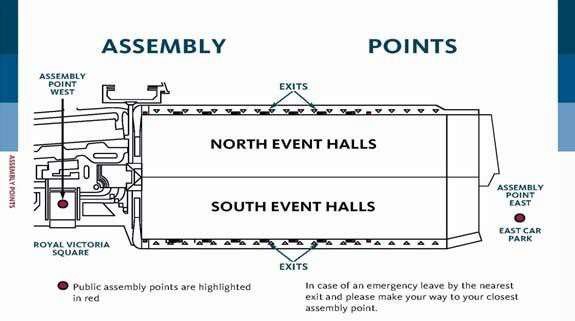 ORDER FORMS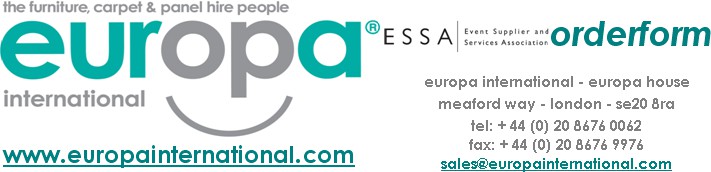 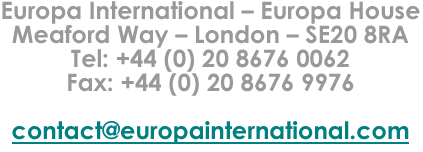 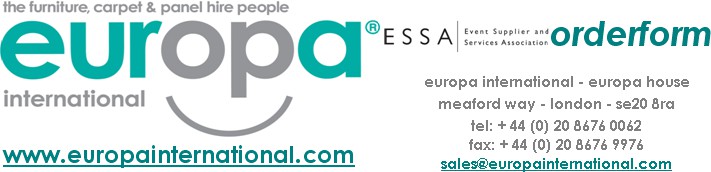 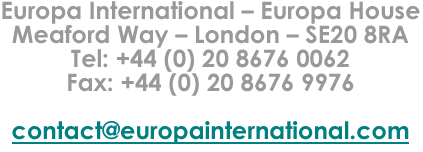 FURNITURE ORDER FORM SECTION – ON HIRECompany	…………………………………………………………….. Contact Name  …………………………………………………………….. Invoice Address   ……………………………………………………………..……………………………………………………………………………………….……………………………………………………………………………………….    Post Code……………………….. VAT NO ……………………………….... Email address………..……………………………………………………………. Tel no. ……………………………………………. ……………..…………...........Fax  no.   ………………………………………………………..….…………..........P.O  No  [if  required]…..…………………………………………………………Stand No…………….…………….…………...…  Hall  ...………...…………..I have read and accepted the conditions of hire overleafSigned…………..…………………………………...Date………………..Please complete the following if you wish to pay by credit card:Please debit my Maestro, Delta, Amex, Mastercard or VisaCardholders Name. ………………………………..…………………………… Company  Name..…………...…..………………………………………………. Bank details: HSBC Bank plc, 141 High St, Beckenham, Kent BR3 1BXSort code: 40-09-25 Account no. 31466844 Swift/BIC code: HBUKGB4118FIBAN NO GB10HBUK40092531466844CHEQUES SHOULD BE MADE PAYABLE TO EUROPA INTERNATIONALAND DRAWN ON A U.K. CLEARING BANK.PLEASE INCLUDE YOUR PAYMENT IN FULL WITH THIS ORDER.UK VAT No.205 3716 90CONDITIONS OF HIREEuropa International herein after the company let furnishings on hire only on the following terms and conditions and will not accept or be bound by other conditions so far as they conflict with the following.The period of hire commences from the time of delivery to the person destination or site indicated on the order form from the hirer or where ordered on the telephone by the instructions of the person placing the order. This shall continue until the furnishings (comprising of furniture, carpet and modular) are accepted back by the company. RISK OF LOSS OR DAMAGE will be on the part of the hirer throughout the period of the hire until collected or delivered back to our premises.The hirer shall rent the furnishings at the rates quoted by the company or any subsequently increased rate in force at the commencement of the hire period. The company reserves the right at any time without notice to increase charges (particularly where there is a change in the value of the pound sterling). The hirer undertakes to fully insure all furnishings for the hire period plus at least 3 days prior and 1 day after the conclusion of the event for a sum of not less than five times the hire price.The hirer shall provide at the specified destination a dulyIf the hirer fails to make available for collection the furnishings at the end of the hire period the hirer shall be liable to pay loss of hire charge at a pro-rata rate until such time as the furnishings are returned to the company or notifies the company by recorded delivery of the loss of furnishings.The hirer will be expected to empty all lockable items of their property at the close of show. The company can not be held responsible for goods left in said items and removed to effect collection.The furnishings shall remain the property of the company and the hirer shall at all times keep the furnishings in their possession and free from any lien charge or other encumbrance whatsoever. The period of hire shall cease forthwith in the event that any winding up procedures (compulsory or voluntary) are commenced in respect of the hirers business or if any receiver trustee or liquidator is appointed of the hirers business or of any substantial part of its assets.CARPETS & TILES. - All skirting to platforms must be removed to allow carpet to be fitted over the edge. Extra cutting due to machines, stand building etc. plus any damage to carpets or tiles: - i.e. oil, ink, ripping etc. we reserve the right to charge. Fitting to design or walls will be charged as extra. All carpets (not tiles) are laid on an outright sale basis unless arranged otherwise.No liability shall be attached to Europa International for:Skirting which has to be removed for the purpose of laying carpets.Loss or damage however caused to customer’sauthorised representative to accept the furnishings and togive a written receipt. If the hirer fails to provide for this the company shall issue a delivery note to the hirer as conclusiveown goods.Any dilapidation for fixing to hall floors (we use low tack tape, as specified).proof of time and delivery by the company.The company rents furnishings in good order and condition. The receipt signed by the representative of the hirer or in the absence of such a receipt the company’s delivery note shall be conclusive evidence of such good order and condition unless at the time of delivery or within 24 hours the hirer shall notify any defect to the company by telephone or fax whereupon all responsible efforts will be made to rectify the problem. The hirer undertakes to take care to avoid damage or theft of hired items and to take all reasonable steps to keep and return the furnishings to the company in first class condition. If items of furniture are broken, damaged or lost then the hirer is liable to repair or replacement costs as agreed between Europa International and the hirer. NOTE: - We reserve the right to upgrade or change any item that is out of stock.The company will endeavour to effect delivery of hired furnishings at the time indicated by the hirer but will not under any circumstances be liable for any delay in delivery caused by circumstances beyond the company’s control. Liability for any delay in any case will be limited to the refund of any hire charges already paid by the hirer relating to periods of non- delivery or late delivery.Instructions of the hirer (different from those on the requisition) cannot be carried out unless given in writing to the company7 days prior to action required and accepted by the company in writing. The company shall not be liable for any failure to perform its obligations under this Agreement due to circumstances beyond the parties' reasonable control including, but not limited to, acts of God, war, government regulations, disaster, disease, pandemics, epidemics, quarantine restrictions, terrorist actions, strikes, civil disorders, curtailment of transportation facilities or other emergencies that make it illegal or impossible for a party to perform its obligations under this Agreement. At the discretion of the company a charge of not less than 25% may be made on all orders cancelled prior to delivery. For on-site cancellations where delivered correctly NO refund will be issued.All carpets are charged by using full widths of carpet(normally 4 metres wide) in the most economical method.Hire period is up to 7 days and thereafter a supplementary hire charge may be applied on a daily pro-rata basis. Prices include delivery and collection within the UK where we are the appointed contractor. On international and other events there may be a delivery charge, subject to value, which we will inform you of before processing the order.Unless otherwise agreed all charges as per invoices shall be paid 21 days prior to delivery.As part of our ongoing commitment to data privacy, secure document storage & processing in line with the GDPR regulations which came into effect on the 25th May 2018, we have created a new privacy policy which is available upon request or viewable online www.europainternational.com/privacy-policy.aspx…. If you wish to have your personal data removed from our database after the event is completed, please put this in writing to Europa International, Meaford Way, London, SE20 8RA or alternatively please e-mail us on privacy@europainternational.com. If you don’t make contact and request the removal of your personal information post event, we will securely store it & only use it in accordance with legitimate ongoing business.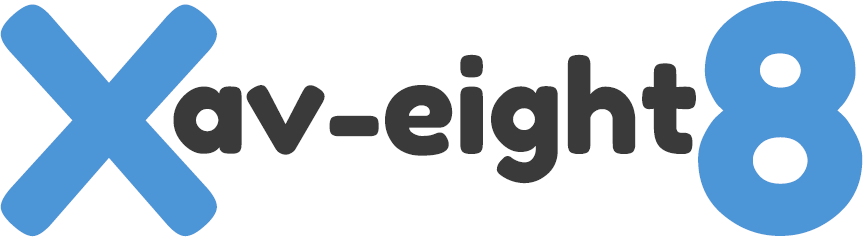 ORDERS WILL BE PROCESSED WHEN PAYMENT IS RECEIVED. CREDIT CARD PAYMENTS MAY BE MADE TO THE OFFICE AS BELOW:Xav-Eight Ltd, Units 4 &5, Ty Verlon, Barry, Vale of Glamorgan, S. Wales, CF63 2BE. Tel: +44 (0) 1446 509110.PAYMENT METHODRETURN TO; info@xaveight.com*Please note a 2% surcharge is applicable to corporate credit card payments.Xav-Eight Ltd, Units 4 &5, Ty Verlon, Barry, Vale of Glamorgan, S. Wales, CF63 2BE. Tel: +44 (0) 1446 509110.STAND FITTING PLACEMENT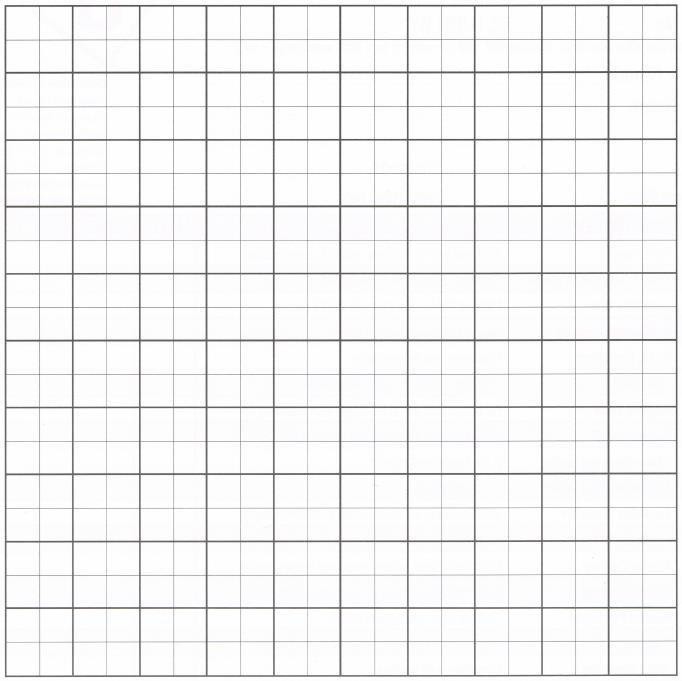 DIMENSIONS OF STAND : _ 	m X 	mXav-Eight Ltd, Units 4 &5, Ty Verlon, Barry, Vale of Glamorgan, S. Wales, CF63 2BE. Tel: +44 (0) 1446 509110.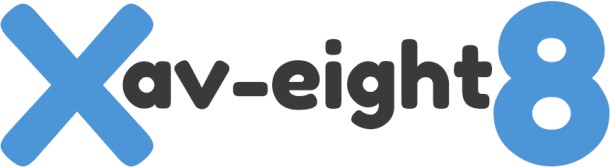 NO ORDERS WILL BE UNDERTAKEN UNTIL PAYMENT IS RECEIVED.CREDIT CARD PAYMENTS MAY BE MADE TO THE OFFICE AS BELOW.RETURN TO: info@xaveight.comXav-Eight Ltd, Units 4 &5, Ty Verlon, Barry, Vale of Glamorgan, S. Wales, CF63 2BE. Tel: +44 (0) 1446 509110.NO ORDERS WILL BE UNDERTAKEN UNTIL PAYMENT IS RECEIVED. CREDIT CARD PAYMENTS MAY BE MADE TO THE OFFICE AS BELOW.RETURN TO; info@xaveight.com Tel- +44 (0) 1446 509110Xav-Eight Ltd, Units 4&5 Ty Verlon, Barry, Vale of Glamorgan, South Wales, CF63 2BEELECTRICAL FITTING PLACEMENTDIMENSIONS OF STAND: 	m X 	mPLEASE NOTE:Electrical cables cannot be run underneath carpet without suitable capping. (subject to venue regulations)Track spotlights will be installed on a single track.Ordering electrical fittings will mean a mains electrical box/ cable may be located on your stand- please check before site if this will cause issues with your stand set up/ design.SPACE ONLY EXHIBITORS- Please ensure required mains position is shown clearly on your stand plan –Where a plan/ grid is not received, sockets will be installed in the rear corner of the stand, light fittings will be placed on the front fascia. Plans must be submitted before the order deadline.STAND NAME TO APPEAR ON NAMEBOARD:ALL NAMEBOARD TEXT TO BE IN UPPER CASE LETTERING, MAX 30 CHARACTERS.IN ALL CASES, ABBREVIATIONS WILL BE USED; i.e.- LIMITED = LTD, COMPANY = CO, BROTHERS = BROSIF YOUR NAMEBOARD DETAILS ARE NOT RECEIVED BY FRIDAY 2ND FEBRUARY 2023 THE COMPANY NAME DETAILED ON YOUR CONTRACT WITH THE ORGANISER WILL BE USED.A CHARGE OF £25.00 + VAT PER NAMEBOARD WILL BE MADE BY XAV-EIGHT LTD FOR ANY ONSITE ALTERATIONS.RETURN TO: info@xaveight.comXav-Eight Ltd, Units 4 &5, Ty Verlon, Barry, Vale of Glamorgan, S. Wales, CF63 2BE. Tel: +44 (0) 1446 509110.Friday 23rd February 202408.00 – 19.00Space Only exhibitor build continues14.00 – 19.00Access for Shell Scheme ExhibitorsAll stand construction to be completedby 19.00Saturday 24th February10.00 – 18.00Show open to visitorsSunday 25th February10.00 – 17.00Show open to visitorsSunday 25th February1800 – 2000Removal of exhibits and display materialsfrom shell scheme stands1800 – 2000Access for Space Only Stand ContractorsAccommodationWeblink: https://www.excel.london/visitor/hotelsAudio VisualShowmen GroupTel: 01243 284000Email: info@showmenevents.co.ukCarpet / Floor CoveringXav-EightTel: 01446 509 110Email: info@xaveight.comOnline Ordering: https://xaveight.com/exhibition- login-details/Password: LMSF2024CateringExCeLTel: +44 (0)20 7069 4100Email: sales@ExCeLhospitality.londonCleaningExCeLTel: 020 7069 4400Email: exhibitororders@excel.londonCompressed AirExCeLTel: 020 7069 4400Email: exhibitororders@excel.londonElectricsXav-EightTel: 01446 509 110Email: info@xaveight.comOnline Ordering: https://xaveight.com/exhibition- login-details/Password: LMSF2024FurnitureEuropaTel:+44 (0)2086 760 062Email: sales@europainternational.comStand GraphicsTel: 01908 889049Email: robert@bobcatdigital.co.ukinfo@bobcatdigital.co.ukInternet & IT ServicesExCeLTel: 020 7069 4400Email: exhibitorders@excel.londonShell Scheme & Fascia NameboardXav-EightTel: 01446 509 110Email: info@xaveight.comOnline Ordering: https://xaveight.com/exhibition- login-details/Password: LMSF2024Stand Plan InspectionsMaelstrom EventSolutions+44 (0)1743 606 744info@maelstromeventsolutions.co.ukWater & WasteExCeLTel: 020 7069 4400Email: exhibitororders@excel.londonQTYREFCOLOURDESCRIPTIONUNIT PRICETOTALPlease state colour preference where applicable.You must insure against loss or damage 5 times hire costPlease state colour preference where applicable.You must insure against loss or damage 5 times hire costPlease state colour preference where applicable.You must insure against loss or damage 5 times hire costPlease state colour preference where applicable.You must insure against loss or damage 5 times hire costPlease state colour preference where applicable.You must insure against loss or damage 5 times hire costPlease state colour preference where applicable.You must insure against loss or damage 5 times hire costPlease state colour preference where applicable.You must insure against loss or damage 5 times hire costPlease state colour preference where applicable.You must insure against loss or damage 5 times hire costLATE ORDER SURCHARGE APPLIES AFTER EVENT DEADLINE – ADD 20%LATE ORDER SURCHARGE APPLIES AFTER EVENT DEADLINE – ADD 20%LATE ORDER SURCHARGE APPLIES AFTER EVENT DEADLINE – ADD 20%LATE ORDER SURCHARGE APPLIES AFTER EVENT DEADLINE – ADD 20%LATE ORDER SURCHARGE APPLIES AFTER EVENT DEADLINE – ADD 20%VAT IS APPLICABLE TO EVERYONE UNLESSYou are an EU Company outside the UK, a VAT number is required*PAYMENT DUE 14 DAYS PRIOR TO DELIVERYVAT IS APPLICABLE TO EVERYONE UNLESSYou are an EU Company outside the UK, a VAT number is required*PAYMENT DUE 14 DAYS PRIOR TO DELIVERYVAT IS APPLICABLE TO EVERYONE UNLESSYou are an EU Company outside the UK, a VAT number is required*PAYMENT DUE 14 DAYS PRIOR TO DELIVERYVAT IS APPLICABLE TO EVERYONE UNLESSYou are an EU Company outside the UK, a VAT number is required*PAYMENT DUE 14 DAYS PRIOR TO DELIVERYFurniture £VAT IS APPLICABLE TO EVERYONE UNLESSYou are an EU Company outside the UK, a VAT number is required*PAYMENT DUE 14 DAYS PRIOR TO DELIVERYVAT IS APPLICABLE TO EVERYONE UNLESSYou are an EU Company outside the UK, a VAT number is required*PAYMENT DUE 14 DAYS PRIOR TO DELIVERYVAT IS APPLICABLE TO EVERYONE UNLESSYou are an EU Company outside the UK, a VAT number is required*PAYMENT DUE 14 DAYS PRIOR TO DELIVERYVAT IS APPLICABLE TO EVERYONE UNLESSYou are an EU Company outside the UK, a VAT number is required*PAYMENT DUE 14 DAYS PRIOR TO DELIVERYVAT @ 20%VAT IS APPLICABLE TO EVERYONE UNLESSYou are an EU Company outside the UK, a VAT number is required*PAYMENT DUE 14 DAYS PRIOR TO DELIVERYVAT IS APPLICABLE TO EVERYONE UNLESSYou are an EU Company outside the UK, a VAT number is required*PAYMENT DUE 14 DAYS PRIOR TO DELIVERYVAT IS APPLICABLE TO EVERYONE UNLESSYou are an EU Company outside the UK, a VAT number is required*PAYMENT DUE 14 DAYS PRIOR TO DELIVERYVAT IS APPLICABLE TO EVERYONE UNLESSYou are an EU Company outside the UK, a VAT number is required*PAYMENT DUE 14 DAYS PRIOR TO DELIVERY*Total £Expiry date/ADDITIONAL SHELL SCHEME ITEMSLONDON MUSLIM SHOPPING FESTIVAL 202424TH – 25TH FEBRUARY 2024, ExCeLAll costs exclude VAT and are for the duration of the event.ADDITIONAL SHELL SCHEME ITEMSLONDON MUSLIM SHOPPING FESTIVAL 202424TH – 25TH FEBRUARY 2024, ExCeLAll costs exclude VAT and are for the duration of the event.ADDITIONAL SHELL SCHEME ITEMSLONDON MUSLIM SHOPPING FESTIVAL 202424TH – 25TH FEBRUARY 2024, ExCeLAll costs exclude VAT and are for the duration of the event.ADDITIONAL SHELL SCHEME ITEMSLONDON MUSLIM SHOPPING FESTIVAL 202424TH – 25TH FEBRUARY 2024, ExCeLAll costs exclude VAT and are for the duration of the event.ADDITIONAL SHELL SCHEME ITEMSLONDON MUSLIM SHOPPING FESTIVAL 202424TH – 25TH FEBRUARY 2024, ExCeLAll costs exclude VAT and are for the duration of the event.COD ECOD EDESCRIPTIONPRICEQUANTITYTOTAL £TOTAL £AnAnAdditional wall panel2.5m (h) x 1m (w)£60.00AGAGGlass wall panel 2.5m (h) x 1m (w)£98.00BBLockable Door£145.00CCCurtained entrance (grey)£80.00DDHat & Coat rack- 1m£40.00EEFlat shelf – 990mm x 300mm£35.00FFAngled shelf – 990mm x 300mm£40.00GGGarment rail – 1m£40.00LLMuslin ceiling – per sqm£20.00MMColour change – per linear meter (per panel)£100.00NNRaised platform – per sqm£POAOOFlooring – per sqm£20.00QQDisplay board – 1m x 1.2m£70.00RRCarpet – per sqm. Colour:SEE CARPET ORDER FORMSEE CARPET ORDER FORMSSVelcro roll – 25m. HOOK / LOOP£42.00TTVelcro 1m lengths – HOOK/ LOOP£4.00PLEASE RETURN WITH REMITTANCE NO LATER THAN02 FEBRUARY 2024A VAT INVOICE WILL BE ISSUED BY RETURN VIA EMAIL.PLEASE RETURN WITH REMITTANCE NO LATER THAN02 FEBRUARY 2024A VAT INVOICE WILL BE ISSUED BY RETURN VIA EMAIL.PLEASE RETURN WITH REMITTANCE NO LATER THAN02 FEBRUARY 2024A VAT INVOICE WILL BE ISSUED BY RETURN VIA EMAIL.PLEASE RETURN WITH REMITTANCE NO LATER THAN02 FEBRUARY 2024A VAT INVOICE WILL BE ISSUED BY RETURN VIA EMAIL.TOTALPLEASE RETURN WITH REMITTANCE NO LATER THAN02 FEBRUARY 2024A VAT INVOICE WILL BE ISSUED BY RETURN VIA EMAIL.PLEASE RETURN WITH REMITTANCE NO LATER THAN02 FEBRUARY 2024A VAT INVOICE WILL BE ISSUED BY RETURN VIA EMAIL.PLEASE RETURN WITH REMITTANCE NO LATER THAN02 FEBRUARY 2024A VAT INVOICE WILL BE ISSUED BY RETURN VIA EMAIL.PLEASE RETURN WITH REMITTANCE NO LATER THAN02 FEBRUARY 2024A VAT INVOICE WILL BE ISSUED BY RETURN VIA EMAIL.VAT @ 20%PLEASE RETURN WITH REMITTANCE NO LATER THAN02 FEBRUARY 2024A VAT INVOICE WILL BE ISSUED BY RETURN VIA EMAIL.PLEASE RETURN WITH REMITTANCE NO LATER THAN02 FEBRUARY 2024A VAT INVOICE WILL BE ISSUED BY RETURN VIA EMAIL.PLEASE RETURN WITH REMITTANCE NO LATER THAN02 FEBRUARY 2024A VAT INVOICE WILL BE ISSUED BY RETURN VIA EMAIL.PLEASE RETURN WITH REMITTANCE NO LATER THAN02 FEBRUARY 2024A VAT INVOICE WILL BE ISSUED BY RETURN VIA EMAIL.GRAND TOTAL*Contact NameStand NumberCompany Name & AddressEmail AddressTel / MobCHEQUE ENCLOSEDPLEASE MAKE PAYABLE TO XAV-EIGHT LIMITEDPLEASE MAKE PAYABLE TO XAV-EIGHT LIMITEDPLEASE MAKE PAYABLE TO XAV-EIGHT LIMITEDPLEASE MAKE PAYABLE TO XAV-EIGHT LIMITEDPLEASE MAKE PAYABLE TO XAV-EIGHT LIMITEDPLEASE MAKE PAYABLE TO XAV-EIGHT LIMITEDPLEASE MAKE PAYABLE TO XAV-EIGHT LIMITEDPLEASE MAKE PAYABLE TO XAV-EIGHT LIMITEDPLEASE MAKE PAYABLE TO XAV-EIGHT LIMITEDPLEASE MAKE PAYABLE TO XAV-EIGHT LIMITEDPLEASE MAKE PAYABLE TO XAV-EIGHT LIMITEDPLEASE MAKE PAYABLE TO XAV-EIGHT LIMITEDPLEASE MAKE PAYABLE TO XAV-EIGHT LIMITEDPLEASE MAKE PAYABLE TO XAV-EIGHT LIMITEDPLEASE MAKE PAYABLE TO XAV-EIGHT LIMITEDPLEASE MAKE PAYABLE TO XAV-EIGHT LIMITEDPLEASE MAKE PAYABLE TO XAV-EIGHT LIMITEDPLEASE MAKE PAYABLE TO XAV-EIGHT LIMITEDPLEASE MAKE PAYABLE TO XAV-EIGHT LIMITEDPLEASE MAKE PAYABLE TO XAV-EIGHT LIMITEDPLEASE MAKE PAYABLE TO XAV-EIGHT LIMITEDPLEASE MAKE PAYABLE TO XAV-EIGHT LIMITEDPLEASE MAKE PAYABLE TO XAV-EIGHT LIMITEDPLEASE MAKE PAYABLE TO XAV-EIGHT LIMITEDPLEASE MAKE PAYABLE TO XAV-EIGHT LIMITEDPLEASE MAKE PAYABLE TO XAV-EIGHT LIMITEDPLEASE MAKE PAYABLE TO XAV-EIGHT LIMITEDPLEASE MAKE PAYABLE TO XAV-EIGHT LIMITEDPLEASE MAKE PAYABLE TO XAV-EIGHT LIMITEDPLEASE MAKE PAYABLE TO XAV-EIGHT LIMITEDCREDIT CARDMASTERCARDMASTERCARDMASTERCARDMASTERCARDMASTERCARDMASTERCARDVISAVISASWITCHSWITCHSWITCHSOL0SOL0SOL0DELTADELTACARD NUMBEREXPIRY DATESECURITY CODESECURITY CODESECURITY CODESECURITY CODESECURITY CODESECURITY CODEISSUE NoISSUE NoISSUE NoISSUE NoCARDHOLDER NAME & SIGNATURECARDHOLDER NAME & SIGNATURECARDHOLDER NAME & SIGNATUREDATEDATEDATEDATEPLEASE USE THE GRID BELOW TO INDICATE THE REQUIRED POSITION OF YOUR FITTINGS.PLEASE USE THE GRID BELOW TO INDICATE THE REQUIRED POSITION OF YOUR FITTINGS.PLEASE USE THE GRID BELOW TO INDICATE THE REQUIRED POSITION OF YOUR FITTINGS.EVENTEVENTLMSF 2024LMSF 2024LMSF 2024STAND NoSTAND NoCOMPANYCOMPANYON SITE CONTACTON SITE CONTACTCARPET ORDER FORM PROFESSIONAL BEAUTY 2024 24TH – 25TH FEBRUARY 2024ExCeL, LondonAll costs exclude VAT and are for the duration of the event.CARPET ORDER FORM PROFESSIONAL BEAUTY 2024 24TH – 25TH FEBRUARY 2024ExCeL, LondonAll costs exclude VAT and are for the duration of the event.CARPET ORDER FORM PROFESSIONAL BEAUTY 2024 24TH – 25TH FEBRUARY 2024ExCeL, LondonAll costs exclude VAT and are for the duration of the event.AREA (SQM)COLOURSTAND SIZEPRICE PER SQMPRICE PER SQMTOTAL ££8.50£8.50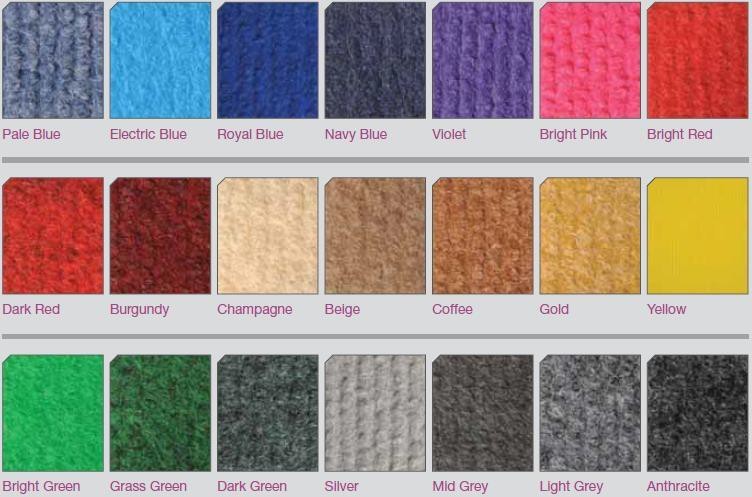 PLEASE RETURN WITH REMITTANCE NO LATER THAN2ND FEBRUARY 2024A VAT INVOICE WILL BE ISSUED BY RETURN VIA EMAILPLEASE RETURN WITH REMITTANCE NO LATER THAN2ND FEBRUARY 2024A VAT INVOICE WILL BE ISSUED BY RETURN VIA EMAILPLEASE RETURN WITH REMITTANCE NO LATER THAN2ND FEBRUARY 2024A VAT INVOICE WILL BE ISSUED BY RETURN VIA EMAILTOTALTOTALPLEASE RETURN WITH REMITTANCE NO LATER THAN2ND FEBRUARY 2024A VAT INVOICE WILL BE ISSUED BY RETURN VIA EMAILPLEASE RETURN WITH REMITTANCE NO LATER THAN2ND FEBRUARY 2024A VAT INVOICE WILL BE ISSUED BY RETURN VIA EMAILPLEASE RETURN WITH REMITTANCE NO LATER THAN2ND FEBRUARY 2024A VAT INVOICE WILL BE ISSUED BY RETURN VIA EMAILVAT @ 20%VAT @ 20%PLEASE RETURN WITH REMITTANCE NO LATER THAN2ND FEBRUARY 2024A VAT INVOICE WILL BE ISSUED BY RETURN VIA EMAILPLEASE RETURN WITH REMITTANCE NO LATER THAN2ND FEBRUARY 2024A VAT INVOICE WILL BE ISSUED BY RETURN VIA EMAILPLEASE RETURN WITH REMITTANCE NO LATER THAN2ND FEBRUARY 2024A VAT INVOICE WILL BE ISSUED BY RETURN VIA EMAILGRAND TOTAL*GRAND TOTAL*Company NameStand NumberContact Name & AddressEmail AddressTel / MobELECTRICAL ITEMS ORDER FORMLondon Muslim Shoppinf Festival 202424TH - 25TH February 2024, ExCeL, LondonAll costs exclude VAT and are for the duration of the event.ELECTRICAL ITEMS ORDER FORMLondon Muslim Shoppinf Festival 202424TH - 25TH February 2024, ExCeL, LondonAll costs exclude VAT and are for the duration of the event.ELECTRICAL ITEMS ORDER FORMLondon Muslim Shoppinf Festival 202424TH - 25TH February 2024, ExCeL, LondonAll costs exclude VAT and are for the duration of the event.ELECTRICAL ITEMS ORDER FORMLondon Muslim Shoppinf Festival 202424TH - 25TH February 2024, ExCeL, LondonAll costs exclude VAT and are for the duration of the event.ELECTRICAL ITEMS ORDER FORMLondon Muslim Shoppinf Festival 202424TH - 25TH February 2024, ExCeL, LondonAll costs exclude VAT and are for the duration of the event.CODECODEDESCRIPTIONPRICEQUANTITYTOTAL £TOTAL £GPGPGeneral Purpose Track Spotlight (LED)£60.00F5F55ft Fluorescent Fitting£60.00F6F66ft Fluorescent Fitting£66.00SK1SK113amp socket @ 500 watt£210.00SK2SK213amp socket @ 1kw£310.00SK3SK313amp socket @ 2kw£490.00SK4SK413amp socket @ 3kw£650.00LT8LT82.4m lighting track including 8 GP LED spotlights£345.00LT4LT41.2m lighting track including 4 GP LED spotlights£172.00LVLVLow voltage ‘long arm’ spotlights @ 50w£78.00SP1SP1PLEASE CONTACT info@xaveight.com FOR 24HR POWER AND DIRECT MAINS SUPPLIESPLEASE CONTACT info@xaveight.com FOR 24HR POWER AND DIRECT MAINS SUPPLIESPLEASE CONTACT info@xaveight.com FOR 24HR POWER AND DIRECT MAINS SUPPLIESPLEASE CONTACT info@xaveight.com FOR 24HR POWER AND DIRECT MAINS SUPPLIESPLEASE CONTACT info@xaveight.com FOR 24HR POWER AND DIRECT MAINS SUPPLIESORDER BEFORE 2ND FEBRUARY 2024 TO RECEIVE A 10% DISCOUNT ON THE PRICES SHOWN!PLEASE RETURN WITH REMITTANCE. A VAT INVOICE WILL BE ISSUED BY RETURN EMAIL.ORDER BEFORE 2ND FEBRUARY 2024 TO RECEIVE A 10% DISCOUNT ON THE PRICES SHOWN!PLEASE RETURN WITH REMITTANCE. A VAT INVOICE WILL BE ISSUED BY RETURN EMAIL.ORDER BEFORE 2ND FEBRUARY 2024 TO RECEIVE A 10% DISCOUNT ON THE PRICES SHOWN!PLEASE RETURN WITH REMITTANCE. A VAT INVOICE WILL BE ISSUED BY RETURN EMAIL.ORDER BEFORE 2ND FEBRUARY 2024 TO RECEIVE A 10% DISCOUNT ON THE PRICES SHOWN!PLEASE RETURN WITH REMITTANCE. A VAT INVOICE WILL BE ISSUED BY RETURN EMAIL.TOTALORDER BEFORE 2ND FEBRUARY 2024 TO RECEIVE A 10% DISCOUNT ON THE PRICES SHOWN!PLEASE RETURN WITH REMITTANCE. A VAT INVOICE WILL BE ISSUED BY RETURN EMAIL.ORDER BEFORE 2ND FEBRUARY 2024 TO RECEIVE A 10% DISCOUNT ON THE PRICES SHOWN!PLEASE RETURN WITH REMITTANCE. A VAT INVOICE WILL BE ISSUED BY RETURN EMAIL.ORDER BEFORE 2ND FEBRUARY 2024 TO RECEIVE A 10% DISCOUNT ON THE PRICES SHOWN!PLEASE RETURN WITH REMITTANCE. A VAT INVOICE WILL BE ISSUED BY RETURN EMAIL.ORDER BEFORE 2ND FEBRUARY 2024 TO RECEIVE A 10% DISCOUNT ON THE PRICES SHOWN!PLEASE RETURN WITH REMITTANCE. A VAT INVOICE WILL BE ISSUED BY RETURN EMAIL.VAT @ 20%ORDER BEFORE 2ND FEBRUARY 2024 TO RECEIVE A 10% DISCOUNT ON THE PRICES SHOWN!PLEASE RETURN WITH REMITTANCE. A VAT INVOICE WILL BE ISSUED BY RETURN EMAIL.ORDER BEFORE 2ND FEBRUARY 2024 TO RECEIVE A 10% DISCOUNT ON THE PRICES SHOWN!PLEASE RETURN WITH REMITTANCE. A VAT INVOICE WILL BE ISSUED BY RETURN EMAIL.ORDER BEFORE 2ND FEBRUARY 2024 TO RECEIVE A 10% DISCOUNT ON THE PRICES SHOWN!PLEASE RETURN WITH REMITTANCE. A VAT INVOICE WILL BE ISSUED BY RETURN EMAIL.ORDER BEFORE 2ND FEBRUARY 2024 TO RECEIVE A 10% DISCOUNT ON THE PRICES SHOWN!PLEASE RETURN WITH REMITTANCE. A VAT INVOICE WILL BE ISSUED BY RETURN EMAIL.GRAND TOTAL*Company NameStand NumberContact Name & AddressEmail AddressTel / MobCHEQUE ENCLOSEDPLEASE MAKE PAYABLE TO XAV-EIGHT LIMITEDPLEASE MAKE PAYABLE TO XAV-EIGHT LIMITEDPLEASE MAKE PAYABLE TO XAV-EIGHT LIMITEDPLEASE MAKE PAYABLE TO XAV-EIGHT LIMITEDPLEASE MAKE PAYABLE TO XAV-EIGHT LIMITEDPLEASE MAKE PAYABLE TO XAV-EIGHT LIMITEDPLEASE MAKE PAYABLE TO XAV-EIGHT LIMITEDPLEASE MAKE PAYABLE TO XAV-EIGHT LIMITEDPLEASE MAKE PAYABLE TO XAV-EIGHT LIMITEDPLEASE MAKE PAYABLE TO XAV-EIGHT LIMITEDPLEASE MAKE PAYABLE TO XAV-EIGHT LIMITEDPLEASE MAKE PAYABLE TO XAV-EIGHT LIMITEDPLEASE MAKE PAYABLE TO XAV-EIGHT LIMITEDPLEASE MAKE PAYABLE TO XAV-EIGHT LIMITEDPLEASE MAKE PAYABLE TO XAV-EIGHT LIMITEDPLEASE MAKE PAYABLE TO XAV-EIGHT LIMITEDPLEASE MAKE PAYABLE TO XAV-EIGHT LIMITEDPLEASE MAKE PAYABLE TO XAV-EIGHT LIMITEDPLEASE MAKE PAYABLE TO XAV-EIGHT LIMITEDPLEASE MAKE PAYABLE TO XAV-EIGHT LIMITEDPLEASE MAKE PAYABLE TO XAV-EIGHT LIMITEDPLEASE MAKE PAYABLE TO XAV-EIGHT LIMITEDPLEASE MAKE PAYABLE TO XAV-EIGHT LIMITEDPLEASE MAKE PAYABLE TO XAV-EIGHT LIMITEDPLEASE MAKE PAYABLE TO XAV-EIGHT LIMITEDPLEASE MAKE PAYABLE TO XAV-EIGHT LIMITEDPLEASE MAKE PAYABLE TO XAV-EIGHT LIMITEDPLEASE MAKE PAYABLE TO XAV-EIGHT LIMITEDCREDIT CARDMASTERCARDMASTERCARDMASTERCARDMASTERCARDMASTERCARDVISAVISASWITCHSWITCHSWITCHSOLOSOLOSOLODELTADELTACARD NUMBEREXPIRY DATESECURITY CODESECURITY CODESECURITY CODESECURITY CODESECURITY CODESECURITY CODEISSUE NO.ISSUE NO.ISSUE NO.CARDHOLDER NAME & SIGNATURECARDHOLDER NAME & SIGNATURECARDHOLDER NAME & SIGNATUREDATEDATEDATEDATEDATEEVENTLMSF 2024LMSF 2024STAND NoCOMPANYON SITE CONTACTCompany NameStand NumberAddressPost CodeTel / MobContact NameDateEmail Address